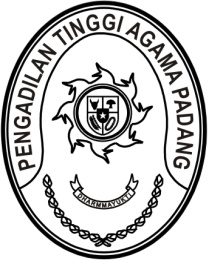 S  U  R  A  T      T  U  G  A  SNomor : W3-A/    /OT.00/7/2022Menimbang 	: 	bahwa Direktorat Jenderal Badan Peradilan Agama Mahkamah Agung RI mengadakan kegiatan Ujian Wawancara Fit and Proper Test yang merupakan tahap lanjutan dari kegiatan Profile Assessment dan Fit and Proper Test Calon Pimpinan Pengadilan Tingkat Banding dan Pengadilan Tingkat Pertama Kelas IA Tahun 2022, yang antara lain diikuti oleh Hakim Tinggi Pengadilan Tinggi Agama Padang;Dasar 	: 1.	Surat Direktur Jenderal Badan Peradilan Agama nomor 3247/DJA/KP.04.6/7/2022 tanggal 8 Juli 2022 hal Pengumuman Kelulusan Ujian Hafalan Ayat-Ayat Al-Qur’an, Ujian Praktek Penguasaan Teknologi Informasi, dan Ujian Profile Assessment Calon Pimpinan Pengadilan Tingkat Banding dan Pengadilan Tingkat Pertama Kelas IA di Lingkungan Peradilan Agama Tahun 2022;	  2.Daftar Isian Pelaksanaan Anggaran Pengadilan Tinggi Agama Padang Nomor SP DIPA-005.01.2.401900/2022 tanggal 17 November 2021;MEMBERI TUGASKepada 	: 	Nama	: Dra. Hj. Rosliani, S.H., M.A.		NIP	:	196310081989032003		Pangkat/Gol. Ru	:	Pembina Utama (IV/e)		Jabatan	:	Hakim Tinggi		Unit Kerja	: Pengadilan Tinggi Agama PadangUntuk	:Pertama	:	Mengikuti Ujian Wawancara Fit and Proper Test yang merupakan tahap lanjutan dari kegiatan Profile Assessment dan Fit and Proper Test Calon Pimpinan Pengadilan Tingkat Banding dan Pengadilan Tingkat Pertama Kelas IA Tahun 2022 pada tanggal 12 s.d. 14 Juli 2022 di Lantai 13 Gedung Mahkamah Agung RI, Jalan Medan Merdeka Utara Nomor 9-13 Jakarta.Kedua	:	Uang Transportasi, uang penginapan, uang harian dibebankan pada DIPA Pengadilan Tinggi Agama Padang, sedangkan untuk Konsumsi  dibebankan pada DIPA Direktorat Jenderal Badan Peradilan Agama Mahkamah Agung RI Tahun Anggaran 2022. 6 Juli 2022Ketua Pengadilan Tinggi Agama Padang,Drs. H. Zein Ahsan, M.H.NIP. 195508261982031004